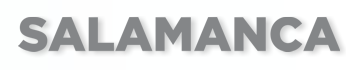 Municipio de Salamanca, GuanajuatoIngreso EstimadoIniciativa de Ley de Ingresos para el Ejercicio Fiscal 2018Ingreso EstimadoTotal754,392,978.33Impuestos101,550,000.00Impuestos sobre los ingresos0.00Impuestos sobre el patrimonio99,000,000.00Impuestos sobre la producción, el consumo y las transacciones250,000.00Impuestos al comercio exterior0.00Impuestos sobre Nóminas y Asimilables0.00Impuestos Ecológicos0.00Accesorios0.00Otros Impuestos2,300,000.00Impuestos no comprendidos en las fracciones de la Ley de Ingresos causadas en ejercicios fiscales anteriores pendientes de liquidación o pago0.00Cuotas y Aportaciones de seguridad social0.00Aportaciones para Fondos de Vivienda0.00Cuotas para el Seguro Social0.00Cuotas de Ahorro para el Retiro0.00Otras Cuotas y Aportaciones para la seguridad social0.00Accesorios0.00Contribuciones de mejoras0.00Contribución de mejoras por obras públicas0.00Contribuciones de Mejoras no comprendidas en las fracciones de la Ley de Ingresos causadas en ejercicios fiscales anteriores pendientes de liquidación o pago0.00Derechos85,965,000.00Derechos por el uso, goce, aprovechamiento o explotación de bienes de dominio público18,700,000.00Derechos a los hidrocarburos0.00Derechos por prestación de servicios67,250,000.00Otros Derechos5,000.00Accesorios0.00Derechos no comprendidos en las fracciones de la Ley de Ingresos causadas en ejercicios fiscales anteriores pendientes de liquidación o pago0.00Productos9,510,000.00Productos de tipo corriente9,510,000.00Productos de capital0.00Productos no comprendidos en las fracciones de la Ley de Ingresos causadas en ejercicios fiscales anteriores pendientes de liquidación o pago0.00Aprovechamientos33,600,000.00Aprovechamientos de tipo corriente33,600,000.00Aprovechamientos de capital 0.00Aprovechamientos no comprendidos en las fracciones de la Ley de Ingresos causadas en ejercicios fiscales anteriores pendientes de liquidación o pago0.00Ingresos por ventas de bienes y servicios0.00Ingresos por ventas de bienes y servicios de organismos descentralizados0.00Ingresos de operación de entidades paraestatales empresariales 0.00Ingresos por ventas de bienes y servicios producidos en establecimientos del Gobierno Central0.00Participaciones y Aportaciones523,767,978.33Participaciones288,310,013.28Aportaciones 235,457,965.05Convenios0.00Transferencias, Asignaciones, Subsidios y Otras Ayudas0.00Transferencias Internas y Asignaciones al Sector Público0.00Transferencias al Resto del Sector Público0.00Subsidios y Subvenciones0.00Ayudas sociales 0.00Pensiones y Jubilaciones 0.00Transferencias a Fideicomisos, mandatos y análogos0.00Ingresos derivados de Financiamientos0.00Endeudamiento interno0.00Endeudamiento externo0.00